Pressemeldung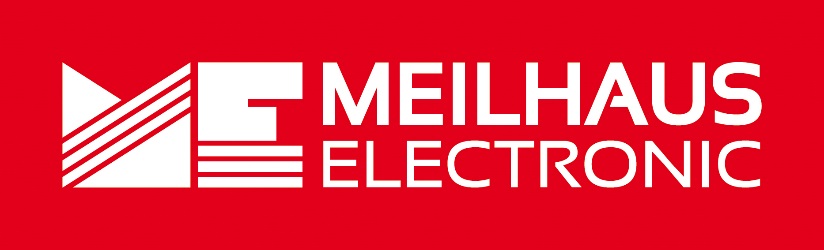 Datum:	Dezember 2020Text/Bilder online:	https://www.meilhaus.de/infos/news/presse/2020-q4
PR-2020-Meilhaus-Electronic-Website-Relaunch.docx
PR-2020-Meilhaus-Electronic-Website-Relaunch-1.jpg
PR-2020-Meilhaus-Electronic-Website-Relaunch-2.jpgThema/Subject:	Website-Relaunch der Meilhaus Electronic GmbH.Sperrfrist:	-Meilhaus Electronic präsentiert sich in neuem GewandRelaunch der Website mit neuen Features Alling, Dezember 2020 – Frisches Design, vereinfachter Bestellvorgang und jetzt auch für B2C zugänglich: Der Internet-Auftritt der Meilhaus Electronic GmbH wurde komplett überarbeitet und bietet den Kunden und Besuchern nun einen optimalen Nutzwert in punkto Layout, Funktionalität und Benutzerfreundlichkeit. Da ist zunächst das neue, übersichtliche Design. Der verwendete Schrifttyp läuft nun großzügiger und ist dadurch leichter lesbar. Die Seitennavigation wurde verschlankt und die Menüstruktur ist nun einfach und klar anzusteuern. Die gesamte Website ist responsiv gestaltet und kann sowohl vom Desktop-Computer als auch von allen mobilen Endgeräten aus bequem angesurft werden. Bei der Entwicklung des neuen Online-Shops wurde bewusst darauf geachtet, Prozesse zu vereinfachen und die Nutzung für den Kunden so effektiv wie möglich zu gestalten. So bietet der Meilhaus Electronic Online-Shop seinen B2B-Kunden nun mit speicherbaren Warenkörben, umfangreichen Merklisten-Funktionen, mehreren Rechnungs- und Lieferadressen, verschiedenen Zahlarten, einer standardisierten OCI-Schnittstelle von SAP oder auch mit dem standardisierten Austauschformat BMEcat die gängigsten Features des eProcurement. Auch B2C-Kunden können ab sofort im Online-Shop bestellen. Zukünftig wird allen Kunden der Meilhaus Electronic GmbH ein ausgewählter Produktkatalog auch auf verschiedenen B2B Marktplätzen wie z.B. Amazon Business, RS Components, Reichelt Elektronik, Farnell und Distrelec zur Verfügung stehen. Zu erreichen ist der neue Meilhaus Electronic Online-Shop unter www.meilhaus.deÜber Meilhaus Electronic:Die Meilhaus Electronic GmbH mit Sitz in Alling bei München gehört zu den führenden europäischen Entwicklern, Herstellern und Vertriebs-Unternehmen auf dem Gebiet der PC-Mess- und Schnittstellen-Technik. Seit 1977 bietet die Meilhaus Electronic GmbH Know-how, innovative Entwicklungen und individuelle, kundenspezifische, EMV-gerechte Lösungen für die professionelle Messtechnik im Bereich der Hochfrequenztechnik. Das Produktspektrum umfasst Messinstrumente wie VNA, 5G Transceiver Messgerät, Funkkommunikationsanalysator, Datenlogger, Schnittstellen, Kabeltester, Software sowie PC-Karten und Komponenten für PCI-Express, PCI, USB und Ethernet.Im März 2017 feierte Meilhaus Electronic das 40-jährige Firmenjubiläum.Alles rund um die PC-Messtechnik: Messwerterfassung, Steuerung und Datenübertragung in Labor und Industrie. Erfahren Sie mehr unter www.meilhaus.dePresse-KontaktMarcella Dallmayer
m.dallmayer@meilhaus.deErnst Bratz
e.bratz@meilhaus.de
Tel. (0 81 41) 52 71-171Wir freuen uns über eine Veröffentlichung (Print/Online/Newsletter) und stehen Ihnen für weitere Beiträge und Rückfragen gerne zur Verfügung.Die aktuelle Pressemitteilung inklusive hochauflösendem Bildmaterial finden Sie zum Download unter 
www.meilhaus.de/infos/news/presseMeilhaus Electronic GmbHMEsstechnik fängt mit ME an.www.meilhaus.comAm Sonnenlicht 282239 Alling bei MünchenTel.:	(0 81 41) 52 71 - 0Fax:	(0 81 41) 52 71 - 129sales@meilhaus.de